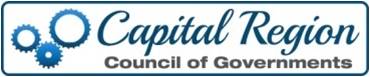 BOARD OF DELEGATES - NO MEETINGSeptember 18, 2023 - Picnic and Golf TournamentThere was no Board of Delegates meeting on September 18, 2023.  The September meeting is replaced by the Picnic and Golf Tournament.